COMPTE RENDU DE L'ASSEMBLEE GENERALE DU 26 JANVIER 2018DU CLUB VOSGIEN DU PAYS DE DABOEn présence de  :DI FILIPPO Fabien, DéputéREICHHELD Patrick, Conseiller DépartementalGERARD Nicolas, Responsable d'unité territoriale ONFBARDELLER Charles, président CV départemental 57Mme FLAMENT , adjointe au maire de DaboBOCK Martine, présidente du CV localHERBER Jean Jacques, trésorier du CV localRAMM Serge, secrétaireTous les membres du comité (sf 4 membres excusés)80 adhérentsDébut de la séance à 20h05Le club compte 139 adhérents.Le comité s'est réuni 10 fois en 2017.NOTRE MISSION :nous organisons et animons des randonnées à la découverte  du patrimoine local ou éloignénous assurons l'aménagement, la signalisation et l'entretien d'itinéraires pédestres,nous réalisons et  gérons la construction et l'entretien d'équipements  tels que : abris, bancs , tables-bancs et portiques d'information,nous étudions tous les problèmes liés à la protection de la nature et du patrimoine et intervenons pour cette cause dans notre secteurNous travaillons en partenariat avec l'ONF, les collectivités locales et d'autres associations.RAPPORT D'ACTIVITES :NOUS AVONS ORGANISE :L'assemblée générale du district 2 . Cette réunion a amené plus de 90 personnes à Hellert. Si une quarantaine a assisté à la réunion, les autres, guidés par nos bénévoles ont découvert notre région à pied. Un repas au restaurant Schreiber a clos la matinée.MAIS AUSSI :8 Randonnées  d’une demi – journée avec une quinzaine de participants 	en moyenne.10Randonnées d'une journée  une moyenne de 20 participants par sortie12Randonnées en soirée avec une moyenne de 13 participants par sortie1 rando-pélérinage à la chapelle St Fridolin avec 13 marcheurs1Randonnée (saucisses chaudes) à midi 102 participants.1Randonnée à Windsbourg avec 20 participants1 Marche du pressoir avec 24 participants1Randonnée avec pause vin chaud a été annulée pour cause de tempête2 jours à RIBEAUVILLE  20 participants  - PHOTO 11 séjour de 8 jours,7 nuits dans l'ESTEREL, sur la côte d'Azur avec 48 participantsDe nombreux sympathisants  se sont déplacés à la Stampf le 3 décembre soit  pour visiter notre petit marché de Noël soit pour randonner.La manifestation    a été clôturée par un vin chaud et la distribution de breddele confectionnés par  les membres du comité et leurs épouses. Nous avons également vendu des nichoirs, mangeoires pour oiseaux et des arrangements à base de branches de sapin.UN GRAND MERCI au comité du Club de pêche pour la mise à disposition du chalet de la Stampf.NOUS AVONS PARTICIPE A DES MANIFESTATIONS ORGANISEES PAR DES CLUBS  VOISINS : à RANDO MOSELLE, 32 participants ont randonné sur 18km tout autour de la communeà la journée des familles et à la marche populaire du CV Phalsbourg-Lutzelbourgà la descente du Donon et à la marche des lumières du CV SarrebourgNOUS AVONS SOUTENU DES ASSOCIATIONS LOCALES : en organisant une randonnée matinale pour les amis de la Schleif et l'association de pêche. en nettoyant les berges de la Zorn avec les pêcheursNOUS AVONS MARCHE AVEC  LES PAS LENTS DE WALSCHEIDBILAN DES TRAVAUXLES TRAVAUX REGULIERSUne équipe à effectif variable (qui peut atteindre  14 bénévoles mais qui en moyenne tourne autour de 10 )oeuvre en quinzaine sur nos sentiers d'avril à octobre inclus.Ces travaux représentent882heures de travail et 2378km de déplacements en voiture.(comme je l'ai dit auparavant : AUCUN FRAIS DE DEPLACEMENT N 'EST ACCEPTE PAR LES BENEVOLES.)Le travail consiste essentiellement à baliser les sentiers, les entretenir  , les ratisser, les niveler, les restaurer, et élaguer la végétation intrusive, les sécuriser.Notre Maître baliseur , Eric, en dehors des périodes de travail a posé 105plaquettes, 9 panneaux directionnels, ce qui représente 125 heures de travail et 325km de déplacement en voiture personnelle.Nous sommes intervenus, comme tous les ans, sur tous nos sentiers,  les sentiers classés PDIPR sont cependant une priorité. ( Baldur, du Lavoir, les sentiers dela Borne St Martin, La croix bleue,   la Défense, Sickert,Koeppenmuhl, Grossthal, Enteneck, Jagerhof,  ...)Débroussaillement important du chemin du Jaegerhof vers Dabo, de l'accès au Heidenschloss depuis Schaeferhof, du sentier entre Schaeferhof et le petit Ballerstein, du sentier allant de la Pierre St Martin au Grossthal, vers le Herrenfels, au Rocher de la paie.Des chantiers plus importants – rapport avec notre mission de protection de notre patrimoine -  ont été entrepris :-	à l'ancien site troglodytique, près des roches humides : remise en 	place du banc et 	réaménagement d'un accès suite à des gros travaux 	de coupe = 32 h de travail  	la restauration du toit de l'abri du Spitzberg : 28 heures de 	travail  		la restauration de la fontaine du jaegerhof : 28 heures de travail 	           souvent en dehors des périodes régulières de travail 	- 	le plus gros chantier a été la réparation du toit de la chapelle de 	l'ermite au site 	troglodytique : 132h de travail en continu, c'est  dire en  	dehors des périodes régulières de 	travail   Nous avons entretenu les bords de la Zorn avec les pecheurs.Il faut également noter que des personnes qui s’occupent de l’entretien des sentiers vont individuellement sur le terrain pour baliser, entretenir,  faucher et débroussailler.Lucien, notre ancien Inspecteur des sentiers, entretient regulièrement, à son rythme, la fontaine du Baerenloch, il fauche autour du rocher de la Paie, ou l'accès près de la Koeppenmuhl.D'autres passent des heures à entretenir le matériel.Ces heures ne sont ni relevées ni comptabilisées mais on peut les estimer à plus de 100 heures..TOUTES CES ACTIONS SONT BENEVOLES, ELLES NE DONNENT LIEU  A  AUCUNE COMPENSATION .	UN GRAND MERCI A TOUS NOS BENEVOLESLa commune nous vient souvent en aide en prenant à sa charge l'achat de divers matériaux, elle met gracieusement à disposition un local pour entreposer notre matériel. Merci Monsieur le Maire,En 2018, nous avons le projet de construire un abri au Jaegerhof. Les plans sont faits, les autorisations acquises. Pour le moment nous travaillons sur le financement. Nous attendons des réponses d'organismes que nous avons sollicités.Un travail remarquable a été réalisé par Richard qui a créé notre site internet. Cela représente d'inombrables heures de recherches, de dosumentation et de mise en page. Nous devons une fière chandelle à notre CHARGE DE COM. Vous trouverez l'adresse du site sur notre programme annuel.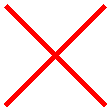 SUBVENTIONS : 150 € de la Commune de Dabo. 50 € de la Commune de Haselbourg. 50 € de la commune de St.Jean Kourtzerode. 50 €  de l’Association de Randonneurs de la Ville de Réding  (ADEL) qui nous alloue cette somme, parce qu’elle empreinte les sentiers entretenus par notre Association, une façon de  remercier le travail effectué par nos Bénévoles.1.182,50 € de la Communauté de Communes du Pays de Phalsbourg. Cette somme est le remboursement sur factures payées d’achats de matériel et matériaux pour l’entretien des sentiers.VENTILATION d'une adhésion de 15 € :8 € sont reversés à la fédération du club vosgien0,60€ à la fédération départementale1,70 € assurance pour les activités1,00€ assurance du garage et du matériel2 € environ frais d'organisation de l'Assemblée GénéraleTOTAL 13,30€ -Nous vous proposons  de rester à une cotisation à 15€ pour l'année 2019– en accord avec les clubs voisinsAPPROBATION A L'UNANIMITE DU MONTANT DE LA COTISATION A 15€ POUR 2019COMPTE RENDU DES COMMISSAIRES AUX COMPTESAPPROBATION A L'UNANIMITE DES BILANS D'ACTIVITES, TRAVAUX et FINANCIER.ELECTIONS STATUTAIRESMEMBRES SORTANTS :		DESSINGER RICHARD		HUSSER JOSEPH		SCHOTT MARCEL		BOCK MARTINESE REPRESENTENT:		DESSINGER RICHARD		HUSSER JOSEPH		SCHOTT MARCEL		BOCK MARTINENOUVEAU MEMBRE: HERBER JEAN JACQUES a été coopté à l'unanimité des membres présents lors de la réunion de comité  du 22 AOUT 2017. Le nouveau comité est élu à l'unanimité.PRESENTATION DU PROGRAMME ANNUELAu vu du bilan de fréquentation de nos différentes marches, nous avons constaté que le nombre de participants était très aléatoire, nous 	avons donc décidé de vous proposer des formules très diversifiées : c. à d.12 sorties d'une demi-journée  le matin10 sorties d'une journée4 sorties l'après midi1 sortie en soirée	AUTRES SORTIES :nous organisons un séjour de 6 jours en Andorre du 17 au 24 juin2 jours en Forêt Noiredes  randos avec dégustations (soupe de pois, knacks ,la marche du pressoir,  du vin chaud).le pèlerinage à la chapelle St Fridolinnous changeons notre formule Noël en vous proposant une promenade matinale suivie d'un repas à la salle des Comtes de linange – nous maintiendrons la vente des decorations en sapinnous participerons aux marches districales à Cirey sur Vezouze et Ernolsheim les Saverne rando – Moselle  mais à ce jour aucune date                                                                                          Nous soutenons par notre présence les manifestations d'autres clubs comme :		- la journée de marches aux Rang d'Honneur et la marche populaire à    		  			Hultehouse organisée par le CV de Phalsbourg-Lutzelbourg			la marche populaire et la marche des lumières  avec le CV de Sarrebourg-Abreschvillerle rallye pédestre  et la montée/descente du Donon avec le  CV ST QUIRIN AVEC D'AUTRES ASSOCIATIONS: -  rando matinale puis repas a vec les Amis de la Schleif  le 26 aoûtrando matinale puis repas avec nos amis les pêcheurs à la Stampf le 15/07	Nous sommes toujours aussi heureux de notre jumelage informel avec les JOYEUX PAS LENTS de Walscheid, notre collaboration est efficace et chaleureuse.Le programme affiché à l'écran qui se trouve sur vos tables ou dans vos boites MAIL peut être soumis à des modifications :vous trouverez tous les renseignements sur nos programmes mensuels  qui vous parviendront par mail(si vous nous comunniquez votre adresse MAIL)sur notre site internet https://www.clubvosgiendabo.e-monsite.com/,, sur le site de l'Office du Tourisme du pays de Phalsbourg et  dans la presse.Cotations d’une randonnée pédestre en moyenne montagne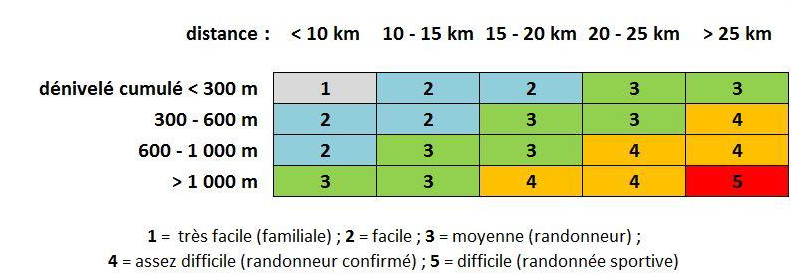 LA PAROLE A NOS INVITESREMISE DE DISTINCTIONSHOUX D'ARGENT :Ont été décorés du Houx d'Argent lors de de l'AG du district 2 à Hellert :ALBRECHT GABYBAUMANN JACQUESFETTER ALPHONSEHOUX D'OR :Nous avons l'immense honneur de fêter avec vous la remise de 2 Houx d'Or à :Monsieur HUSSER JosephFreddy BockQui, tous les deux, sans relâche, œuvrent pour le club depuis sa création.Chacun, dans sa compétence s'est mis au service de l'association sans compter ni ses efforts ni les heures ni les km effectués avec son véhicule.Fin de la présentation à 21h.